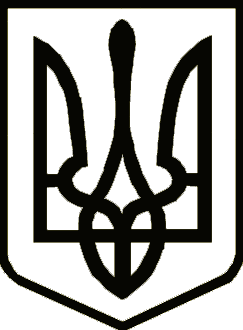 			Україна 	     	                  СРІБНЯНСЬКА СЕЛИЩНА РАДАРОЗПОРЯДЖЕННЯПро виїзд робочої групидо Гурбинського старостинського округуКеруючись пунктом 20 частини четвертої статті 42 та пунктом 8 статті 59 Закону України «Про місцеве самоврядування в Україні», з метою контролю за дотриманням законодавства в ході виконання представницьких інтересів жителів старостинських округів та вирішення нагальних питань старостинського округу, зобов`язую: 1. Здійснити 08 листопада 2023 року виїзд робочої групи до Гурбинського старостинського округу у сладі:Олена ПАНЧЕНКО                    – селищний голова;Ніна БОНДАРЕНКО                  – заступник селищного голови з                                                         гуманітарних питань та соціальної                                                          політики;Ірина ГЛЮЗО                              – керуючий справами (секретар)                                                                            виконавчого комітету;                Юлія ІВАНІЧЕНКО                    – начальник юридичного відділу;Сергій ТАРАН                             – начальник відділу земельних відносин. 2.  Спеціалісту І категорії загального відділу Ніні ЛИХОГРУД провести оповіщення громадян старостинського округу про проведення прийому громадян об 11-00 год.        3. Керуючому справами (секретарю) виконавчого комітету Ірині ГЛЮЗО скласти інформаційну довідку про результати роботи робочої групи. 4. Контроль за виконанням даного розпорядження залишаю за собою.Селищний голова                         				     Олена ПАНЧЕНКО  007 листопада 2023 року    смт Срібне			      №152